                               ImranImran.352221@2freemail.com 	                                                         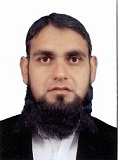                                           BSc Electronics Engineering                                                                                                                                                                                                                                                          SUMMARY:I am looking for a good position in the field of Instruments and Electrical in a prestigious company where previous skills and capabilities can be put to efficient use. I possess effective organizational skills and the ability to supervise a team and develop the final output. ACADEMIC QUALIFICATIONS & PROFESIONAL CERTIFICATIONS:Bachelor’s in Electronics Engineering  (HEC ,Forign office Attested)IOSH Managing Safety, UK Certificate 03 YEARS OF PROFESSIONAL EXPERIENCE:Current Experience:       Hyundai Engineering & Construction (Jan 2015—Aug 2016).              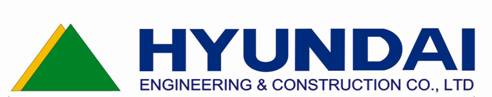 Project:                             Up-Gradation project of Attock oil Refinery Ltd (ARL).Designation:                     Instrument Engineer (Commissioning).Previous Exp:                  Attock Oil Refinery (Aug 2013---Sep 2014)Designation:                    Trainee ManagementResponsibilities:About 3 years of experience as an Instrumentation engineer in detailed maintenance commissioning and development co-ordination of instruments and control systems.  Implementing Factory Acceptance Tests (FAT), Site Installation Tests (SIT), Site Acceptance Tests (SAT) and approving check sheet of various components of Integrated Process Control & Safety Systems; DCS, ESD Fire & Gas, and HVAC.Involve in Commissioning & maintenance of steam generation system (BMS & BCS) and HVAC. Checking DCS Hardware as per drawing and preparing readiness for SAT (Site Acceptance Test).Maintenance and calibration of transmitters PT, LT, TT, DPT (Emerson, Rosemount, Endress, ABB).Technical review of  detail engineering documents including general specification for Instruments, P&IDs, instrument datasheets, hookups, instrument sizing sheets, isometrics and DCS/PLC I/O list.Familiar with various loop diagrams as Control Loop Diagram, Logic Diagram, Process flow Diagram.Commissioning & maintenance of addressable Building management System (BMS) Honeywell XLS-3000.Planning and Execution of daily Electrical commissioning activities of project.Commissioning of IP base (CCTV) Cameras and associated NVR System.Attending the Problem of ATOM HEC E&I Execution Meeting with ARL.Commissioned and function test of LV/MV ABB switchgear.Function test and calibration of pneumatic valves, SOV’s and Pressure Switches.Loop check and Function test of Gas Detector (GD), Toxic Gas Detector (TGD) and Gas Addible Alarms.Involving in Sequence logic test with client & start-up of steam generation system.Hot loop check & cold loop check and function test.Fully participate in start-up of steam generation system.Review of control narrative and cause & effect. Review of control narrative, cause & effect, punch closing activity at site with Client Project related issues.Profibus Communication between PLC and remote IO’S.Standardized Equipment:Well versed, expertise in the use of following Test & Calibration EquipmentHART (475, 375).RTD Simulator (Memo call 2000).Mili ampere source (Fluke).Meger tester.Dead weight tester.Temperature bath (Amtex).Prova simulatorIT Skills:Operating systems             : Windows XP, 7,NT.Programs                           :  Office Tools , AutoCADProgramming languages   :  Visual Basic, C++PLC Programming            :  Ladder Diagram, FBD.Control Programs              :  Siemens & H oneywell Experion C300 DCS,GE PAC8000,Honeywell Safety ManagerAchievements:Commissioning of steam generation system that capacity 26 tons of each boiler.Commissioning of Honeywell IP (CCTV) Cameras and NVR System.I will be awarded the IOSH ‘Managing safely ‘certification.Working on GE Safety net PAC -800 PLC, Honeywell DCS C-300.Verifying the logic of BMS and BCS to client.Safety Practices:I will be awarded the IOSH ‘Managing safely ‘certificate upon attending the course and successfully completing both written and practical assessments.Ensures a safe working environment for himself and the i&c technicians whilst working on any equipment.Ensures that all necessary tools are available to ensure safety whilst working on equipment;Points out any unsafe conditions to Management.PROFESIONAL MEMBERSHIP:Pakistan Engineering CouncilAvailabilityEarliest start date:      Given 1 weeks’ notice.                                                      DeclarationI hereby declare that all information stated above is true to the best of my knowledge.